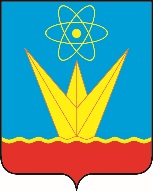 СОВЕТ ДЕПУТАТОВ ЗАТО ГОРОДА ЗЕЛЕНОГОРСКА  КРАСНОЯРСКОГО КРАЯПостоянная комиссия по местному самоуправлению и социальной политикеул. Мира, д. 15,  г. Зеленогорск, Красноярский край, 663690Телефоны: (39169) 95-136, 95-142, факс (39169) 95-142e-mail: glava@admin.zelenogorsk.ruПовестка Дата: 03.06.2021Время: 15:15					                          Место: ул. Мира 15, кабинет 412* время начала рассмотрения второго и последующих вопросов повестки указано ориентировочно, приглашенным и докладчикам по данным вопросам рекомендуется приходить на заседание комиссии заранее.Председатель постоянной комиссии   по местному самоуправлению и социальной политике                                                                                           С.М. Коржов №п/пВремяВопросы повесткиДокладчикПриглашенные123415:15Об утверждении Порядка освобождения от выполнения производственных или служебных обязанностей депутата, осуществляющего свои полномочия на непостоянной основеЗаместитель начальника отдела по правовой и кадровой работе Администрации ЗАТО г. Зеленогорска Жигалова Анна НиколаевнаПриглашенных определяет докладчик2.15:30*Разное--